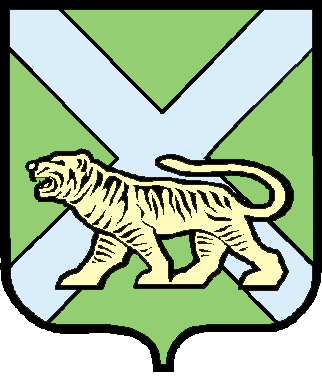 Об установлении долгосрочных параметроврегулирования деятельности территориальныхсетевых организаций Приморского краяна период с 2015 по 2019 годыВ соответствии с Федеральным законом Российской Федерации от 26 марта 2003 года № 35-ФЗ «Об электроэнергетике», постановлением Правительства РФ от 29 декабря 2011 года № 1178 «О ценообразовании в области регулируемых цен (тарифов) в электроэнергетике», на основании решения Правления департамента по тарифам Приморского края от 24 декабря 2014 года № 66 департамент по тарифам Приморского края ПОСТАНОВЛЯЕТ:1. Установить долгосрочные параметры регулирования для территориальных сетевых организаций Приморского края на период с 2015 по 2019 годы, в отношении которых тарифы на услуги по передаче электрической энергии устанавливаются на основе долгосрочных параметров регулирования деятельности территориальных сетевых организаций согласно приложению № 1.2. Определить НВВ сетевых организаций на долгосрочный период регулирования (без учета оплаты потерь) согласно приложению № 2.3. Настоящее постановление вступает в силу с 01 января 2015 года.Директор департамента по тарифамПриморского края                                                                                Г.Н. НеваленныйПриложение № 1к постановлениюдепартамента по тарифамПриморского краяот 24 декабря 2014 года №  65/6Долгосрочные параметры регулирования для территориальных сетевых организаций Приморского края на период с 2015 по 2019 годы,в отношении которых тарифы на услуги по передаче электрической энергии устанавливаются на основе долгосрочных параметров регулированиядеятельности территориальных сетевых организацийДиректор департамента по тарифамПриморского края                                                                                                                                                   Г.Н. НеваленныйПриложение № 2к постановлениюдепартамента по тарифамПриморского краяот 24 декабря 2014 года № 65/6Необходимая валовая выручка территориальных сетевыхорганизаций Приморского края на долгосрочный периодрегулирования с 2015 по 2019 годы (без учета оплаты потерь)Директор департамента по тарифамПриморского края                                                                                  Г.Н. НеваленныйДЕПАРТАМЕНТ ПО ТАРИФАМ ПРИМОРСКОГО КРАЯДЕПАРТАМЕНТ ПО ТАРИФАМ ПРИМОРСКОГО КРАЯДЕПАРТАМЕНТ ПО ТАРИФАМ ПРИМОРСКОГО КРАЯДЕПАРТАМЕНТ ПО ТАРИФАМ ПРИМОРСКОГО КРАЯПОСТАНОВЛЕНИЕПОСТАНОВЛЕНИЕПОСТАНОВЛЕНИЕПОСТАНОВЛЕНИЕ24 декабря 2014 годаг. Владивосток    №  65/6№п/пНаименованиесетевой организациив субъекте РоссийскойФедерацииГодБазовыйуровеньподконт-рольныхрасходовИндексэффективностиподконтрольныхрасходовКоэффициентэластичностиподконтрольныхрасходовпо количествуактивовВеличинатехноло-гическогорасхода(потерь)электрическойэнергии(уровень потерь)Уровеньнадежностиреализуемыхтоваров(услуг)Уровень качества реализуемых товаров (услуг)Уровень качества реализуемых товаров (услуг)№п/пНаименованиесетевой организациив субъекте РоссийскойФедерацииГодБазовыйуровеньподконт-рольныхрасходовИндексэффективностиподконтрольныхрасходовКоэффициентэластичностиподконтрольныхрасходовпо количествуактивовВеличинатехноло-гическогорасхода(потерь)электрическойэнергии(уровень потерь)Уровеньнадежностиреализуемыхтоваров(услуг)Показатель уровня качества осуществляемого технологического присоединенияПоказатель уровня качества обслуживания потребителей услуг№п/пНаименованиесетевой организациив субъекте РоссийскойФедерацииГодмлн. руб.%%%1ООО «Распределительные  энергетические  сети»201519,991,075,015,900,06870,00001,06801ООО «Распределительные  энергетические  сети»2016×1,075,015,900,06770,00001,05201ООО «Распределительные  энергетические  сети»2017×1,075,015,900,06660,00001,03601ООО «Распределительные  энергетические  сети»2018×1,075,015,900,06560,00001,02101ООО «Распределительные  энергетические  сети»2019×1,075,015,900,06460,00001,00602ЗАО «Уссурийский масложиркомбинат «Приморская соя»20152,951,075,00,460,22501,00001,11002ЗАО «Уссурийский масложиркомбинат «Приморская соя»2016×1,075,00,460,22161,00001,11002ЗАО «Уссурийский масложиркомбинат «Приморская соя»2017×1,075,00,460,21831,00001,09302018×1,075,00,460,21501,00001,07702019×1,075,00,460,21181,00001,06083ОАО «Арсеньевэлектросервис»201587,631,075,015,880,00741,00000,77403ОАО «Арсеньевэлектросервис»2016×1,075,015,880,00741,00000,77403ОАО «Арсеньевэлектросервис»2017×1,075,015,880,00731,00000,76603ОАО «Арсеньевэлектросервис»2018×1,075,015,880,00721,00000,75803ОАО «Арсеньевэлектросервис»2019×1,075,015,880,00701,00000,75004Хорольское муниципальное унитарное предприятие электрических сетей201527,041,075,014,970,01031,41301,00954Хорольское муниципальное унитарное предприятие электрических сетей2016×1,075,014,970,01011,41301,00954Хорольское муниципальное унитарное предприятие электрических сетей2017×1,075,014,970,00901,41301,00954Хорольское муниципальное унитарное предприятие электрических сетей2018×1,075,014,970,00881,41301,00954Хорольское муниципальное унитарное предприятие электрических сетей2019×1,075,014,970,00861,41301,00955ОАО «Спасскэлектросеть»201576,121,075,015,220,01041,00001,34965ОАО «Спасскэлектросеть»2016×1,075,015,220,01021,00001,32945ОАО «Спасскэлектросеть»2017×1,075,015,220,01011,00001,30955ОАО «Спасскэлектросеть»2018×1,075,015,220,00991,00001,28985ОАО «Спасскэлектросеть»2019×1,075,015,220,00981,00001,27056ЗАО «Коммунэлектросервис»201565,961,075,013,520,00331,00001,00306ЗАО «Коммунэлектросервис»2016×1,075,013,520,00311,00001,00306ЗАО «Коммунэлектросервис»2017×1,075,013,520,00291,00001,00306ЗАО «Коммунэлектросервис»2018×1,075,013,520,00251,00001,00306ЗАО «Коммунэлектросервис»2019×1,075,013,520,00251,00001,00307ООО «Энергетические сети Преображения»201511,291,075,015,620,00111,00000,95007ООО «Энергетические сети Преображения»2016×1,075,015,620,00111,00000,95007ООО «Энергетические сети Преображения»2017×1,075,015,620,00111,00000,95007ООО «Энергетические сети Преображения»2018×1,075,015,620,00111,00000,95007ООО «Энергетические сети Преображения»2019×1,075,015,620,00101,00000,95008ООО «Инфраструктура»20154,401,075,05,331,22330,00001,10758ООО «Инфраструктура»2016×1,075,05,331,20500,00001,10758ООО «Инфраструктура»2017×1,075,05,331,18690,00001,10758ООО «Инфраструктура»2018×1,075,05,331,16910,00001,10758ООО «Инфраструктура»2019×1,075,05,331,15150,00001,10759ООО «Транзит-Лес»20151,251,075,06,670,00000,00001,03009ООО «Транзит-Лес»2016×1,075,06,670,00000,00001,03009ООО «Транзит-Лес»2017×1,075,06,670,00000,00001,03009ООО «Транзит-Лес»2018×1,075,06,670,00000,00001,03009ООО «Транзит-Лес»2019×1,075,06,670,00000,00001,030010ОАО «Хасанкоммунэнерго»2015145,441,075,017,180,03860,00000,989710ОАО «Хасанкоммунэнерго»2016×1,075,017,180,03800,00000,974910ОАО «Хасанкоммунэнерго»2017×1,075,017,180,03750,00000,960310ОАО «Хасанкоммунэнерго»2018×1,075,017,180,03690,00000,945910ОАО «Хасанкоммунэнерго»2019×1,075,017,180,03630,00000,931711ООО «Электросервис-Сети»г. Дальнереченск201539,281,075,017,010,01521,00000,846811ООО «Электросервис-Сети»г. Дальнереченск2016×1,075,017,010,01491,00000,834111ООО «Электросервис-Сети»г. Дальнереченск2017×1,075,017,010,01471,00000,821611ООО «Электросервис-Сети»г. Дальнереченск2018×1,075,017,010,01451,00000,809311ООО «Электросервис-Сети»г. Дальнереченск2019×1,075,017,010,01431,00000,797112ООО «Приморский лесокомбинат»20152,081,075,02,880,10630,00001,160012ООО «Приморский лесокомбинат»2016×1,075,02,880,10470,00001,125012ООО «Приморский лесокомбинат»2017×1,075,02,880,10310,00001,111012ООО «Приморский лесокомбинат»2018×1,075,02,880,10150,00001,097012ООО «Приморский лесокомбинат»2019×1,075,02,880,10000,00001,090013ООО «Энергия»201528,791,075,015,700,13301,00000,890013ООО «Энергия»2016×1,075,015,700,11801,00000,890013ООО «Энергия»2017×1,075,015,700,10301,00000,890013ООО «Энергия»2018×1,075,015,700,08801,00000,890013ООО «Энергия»2019×1,075,015,700,07301,00000,890014Октябрьское районное муниципальное унитарное предприятие электрических сетей201528,331,075,015,200,00950,00000,994014Октябрьское районное муниципальное унитарное предприятие электрических сетей2016×1,075,015,200,00940,00000,979014Октябрьское районное муниципальное унитарное предприятие электрических сетей2017×1,075,015,200,00920,00000,964014Октябрьское районное муниципальное унитарное предприятие электрических сетей2018×1,075,015,200,00910,00000,950014Октябрьское районное муниципальное унитарное предприятие электрических сетей2019×1,075,015,200,00900,00000,922015ООО «Кировская электросеть»201525,161,075,015,780,00341,00001,010215ООО «Кировская электросеть»2016×1,075,015,780,00331,00001,010215ООО «Кировская электросеть»2017×1,075,015,780,00331,00001,010215ООО «Кировская электросеть»2018×1,075,015,780,00321,00001,010215ООО «Кировская электросеть»2019×1,075,015,780,00321,00001,010216ЗАО «Горно-химическая компания Бор»20154,211,075,00,442,23770,00000,874216ЗАО «Горно-химическая компания Бор»2016×1,075,00,442,20410,00000,861116ЗАО «Горно-химическая компания Бор»2017×1,075,00,442,17100,00000,848216ЗАО «Горно-химическая компания Бор»2018×1,075,00,442,13840,00000,835416ЗАО «Горно-химическая компания Бор»2019×1,075,00,442,10630,00000,822917ООО ФСК «Никита»20152,651,075,014,080,22000,00000,611017ООО ФСК «Никита»2016×1,075,014,080,21670,00000,601817ООО ФСК «Никита»2017×1,075,014,080,21340,00000,592817ООО ФСК «Никита»2018×1,075,014,080,21020,00000,584017ООО ФСК «Никита»2019×1,075,014,080,20710,00000,575018ОАО «Находкинский морской рыбный порт»20151,581,075,00,000,00000,00000,000018ОАО «Находкинский морской рыбный порт»2016×1,075,00,000,00000,00000,000018ОАО «Находкинский морской рыбный порт»2017×1,075,00,000,00000,00000,000018ОАО «Находкинский морской рыбный порт»2018×1,075,00,000,00000,00000,000018ОАО «Находкинский морской рыбный порт»2019×1,075,00,000,00000,00000,000019МУП «Уссурийск-Электросеть»2015145,251,075,017,310,03271,17060,477119МУП «Уссурийск-Электросеть»2016×1,075,017,310,03271,17060,477119МУП «Уссурийск-Электросеть»2017×1,075,017,310,03271,17060,477119МУП «Уссурийск-Электросеть»2018×1,075,017,310,03271,17060,477119МУП «Уссурийск-Электросеть»2019×1,075,017,310,03271,17060,477120ОАО «Михайловскагропром-энерго»201533,171,075,015,060,00841,00001,105820ОАО «Михайловскагропром-энерго»2016×1,075,015,060,00831,00001,105820ОАО «Михайловскагропром-энерго»2017×1,075,015,060,00821,00001,105820ОАО «Михайловскагропром-энерго»2018×1,075,015,060,00811,00001,105820ОАО «Михайловскагропром-энерго»2019×1,075,015,060,00801,00001,105821ОАО «Восточный порт»201515,361,075,011,290,00001,10000,920021ОАО «Восточный порт»2016×1,075,011,290,00001,08350,920021ОАО «Восточный порт»2017×1,075,011,290,00001,06730,920021ОАО «Восточный порт»2018×1,075,011,290,00001,05120,920021ОАО «Восточный порт»2019×1,075,011,290,00001,03550,920022ООО «Электросеть»20156,471,075,09,020,30001,00000,898022ООО «Электросеть»2016×1,075,09,020,28501,00000,898022ООО «Электросеть»2017×1,075,09,020,27001,00000,898022ООО «Электросеть»2018×1,075,09,020,25501,00000,898022ООО «Электросеть»2019×1,075,09,020,24001,00000,898023ООО «УК «ТЭК Арсеньев»20152,011,075,01,070,03450,00000,926723ООО «УК «ТЭК Арсеньев»2016×1,075,01,070,03390,00000,912823ООО «УК «ТЭК Арсеньев»2017×1,075,01,070,03340,00000,899123ООО «УК «ТЭК Арсеньев»2018×1,075,01,070,03290,00000,885623ООО «УК «ТЭК Арсеньев»2019×1,075,01,070,03240,00000,872324ЗАО «Дальневосточный судомеханический завод»20151,831,075,01,650,00000,00000,382024ЗАО «Дальневосточный судомеханический завод»2016×1,075,01,650,00000,00000,382024ЗАО «Дальневосточный судомеханический завод»2017×1,075,01,650,00000,00000,382024ЗАО «Дальневосточный судомеханический завод»2018×1,075,01,650,00000,00000,382024ЗАО «Дальневосточный судомеханический завод»2019×1,075,01,650,00000,00000,382025ООО «Коммунальные сети» 201581,101,075,017,620,00231,11000,906025ООО «Коммунальные сети» 2016×1,075,017,620,00221,09000,804025ООО «Коммунальные сети» 2017×1,075,017,620,00221,08000,796025ООО «Коммунальные сети» 2018×1,075,017,620,00221,06000,734025ООО «Коммунальные сети» 2019×1,075,017,620,00211,04000,714026ОАО «Российские железные дороги» структурное подразделение филиала «Трансэнерго» Дальневосточная дирекция по энергообеспечению201521,761,075,015,60,03001,00000,898026ОАО «Российские железные дороги» структурное подразделение филиала «Трансэнерго» Дальневосточная дирекция по энергообеспечению2016×1,075,015,60,03001,00000,898026ОАО «Российские железные дороги» структурное подразделение филиала «Трансэнерго» Дальневосточная дирекция по энергообеспечению2017×1,075,015,60,03001,00000,898026ОАО «Российские железные дороги» структурное подразделение филиала «Трансэнерго» Дальневосточная дирекция по энергообеспечению2018×1,075,015,60,03001,00000,898026ОАО «Российские железные дороги» структурное подразделение филиала «Трансэнерго» Дальневосточная дирекция по энергообеспечению2019×1,075,015,60,03001,00000,898027ОАО «ЕВРАЗ НМТП»20152,991,075,04,310,00000,00000,988027ОАО «ЕВРАЗ НМТП»2016×1,075,04,310,00000,00000,973027ОАО «ЕВРАЗ НМТП»2017×1,075,04,310,00000,00000,958027ОАО «ЕВРАЗ НМТП»2018×1,075,04,310,00000,00000,944027ОАО «ЕВРАЗ НМТП»2019×1,075,04,310,00000,00000,930028ООО «Спасскэлектроконтроль»201511,281,075,03,770,22601,34000,900028ООО «Спасскэлектроконтроль»2016×1,075,03,770,21101,32500,900028ООО «Спасскэлектроконтроль»2017×1,075,03,770,19601,31000,900028ООО «Спасскэлектроконтроль»2018×1,075,03,770,18101,29500,900028ООО «Спасскэлектроконтроль»2019×1,075,03,770,16601,28000,900029ООО «Дальмебель»20152,441,075,00,080,00001,01020,000029ООО «Дальмебель»2016×1,075,00,080,00001,01020,000029ООО «Дальмебель»2017×1,075,00,080,00001,01020,000029ООО «Дальмебель»2018×1,075,00,080,00001,01020,000029ООО «Дальмебель»2019×1,075,00,080,00001,01020,000030ООО «Эксперт»20153,941,075,01,960,04200,00001,010030ООО «Эксперт»2016×1,075,01,960,04140,00000,994930ООО «Эксперт»2017×1,075,01,960,04080,00000,979930ООО «Эксперт»2018×1,075,01,960,04020,00000,965230ООО «Эксперт»2019×1,075,01,960,03960,00000,950731ОАО «Электросервис»пгт. Кавалерово201554,581,075,014,230,02751,00001,010031ОАО «Электросервис»пгт. Кавалерово2016×1,075,014,230,02711,00000,994931ОАО «Электросервис»пгт. Кавалерово2017×1,075,014,230,02671,00000,979931ОАО «Электросервис»пгт. Кавалерово2018×1,075,014,230,02631,00000,965231ОАО «Электросервис»пгт. Кавалерово2019×1,075,014,230,02591,00000,950732МУПВ «Владивостокское предприятие электрических сетей»2015387,881,075,016,222,45200,98500,935032МУПВ «Владивостокское предприятие электрических сетей»2016×1,075,016,222,41500,97000,921032МУПВ «Владивостокское предприятие электрических сетей»2017×1,075,016,222,3780,95500,907032МУПВ «Владивостокское предприятие электрических сетей»2018×1,075,016,222,34200,94000,893032МУПВ «Владивостокское предприятие электрических сетей»2019×1,075,016,222,30600,92600,879033ОАО «Приморскуголь»20150,431,075,04,610,00000,89750,000033ОАО «Приморскуголь»2016×1,075,04,610,00000,89750,000033ОАО «Приморскуголь»2017×1,075,04,610,00000,89750,000033ОАО «Приморскуголь»2018×1,075,04,610,00000,89750,000033ОАО «Приморскуголь»2019×1,075,04,610,00000,89750,000034ООО «УК ПВЭСиК»20152,821,075,07,781,80000,00002,008034ООО «УК ПВЭСиК»2016×1,075,07,781,70000,00002,00802017×1,075,07,781,60000,00002,00802018×1,075,07,781,50000,00002,00802019×1,075,07,781,50000,00002,008035ОАО «Оборонэнерго» филиал «Приморский»2015340,001,075,09,580,90531,30351,009235ОАО «Оборонэнерго» филиал «Приморский»2016×1,075,09,580,89171,28390,994035ОАО «Оборонэнерго» филиал «Приморский»2017×1,075,09,580,87831,26460,979135ОАО «Оборонэнерго» филиал «Приморский»2018×1,075,09,580,86521,24570,964435ОАО «Оборонэнерго» филиал «Приморский»2019×1,075,09,580,85221,22700,9500№  
п/пНаименование сетевой   
организации в субъекте  
Российской ФедерацииГодНВВ сетевых организаций  
без учета оплаты потерь№  
п/пНаименование сетевой   
организации в субъекте  
Российской ФедерацииГодтыс. руб.1.ООО «Распределительные  энергетические сети» 201523 516,661.ООО «Распределительные  энергетические сети» 201628 205,871.ООО «Распределительные  энергетические сети» 201729 178,321.ООО «Распределительные  энергетические сети» 201830 064,471.ООО «Распределительные  энергетические сети» 201931 139,642.ЗАО «Уссурийский масложиркомбинат «Приморская соя»20153 833,042.ЗАО «Уссурийский масложиркомбинат «Приморская соя»20163 976,142.ЗАО «Уссурийский масложиркомбинат «Приморская соя»20174 092,712.ЗАО «Уссурийский масложиркомбинат «Приморская соя»20184 213,062.ЗАО «Уссурийский масложиркомбинат «Приморская соя»20194 337,343.ОАО «Арсеньевэлектросервис»2015105 831,463.ОАО «Арсеньевэлектросервис»2016127 925,943.ОАО «Арсеньевэлектросервис»2017132 413,393.ОАО «Арсеньевэлектросервис»2018137 205,793.ОАО «Арсеньевэлектросервис»2019141 615,114.Хорольское муниципальное унитарное предприятие электрических сетей201532 219,804.Хорольское муниципальное унитарное предприятие электрических сетей201635 657,044.Хорольское муниципальное унитарное предприятие электрических сетей201736 766,994.Хорольское муниципальное унитарное предприятие электрических сетей201837 913,094.Хорольское муниципальное унитарное предприятие электрических сетей201939 096,525.ОАО «Спасскэлектросеть»2015128 611,005.ОАО «Спасскэлектросеть»2016152 994,855.ОАО «Спасскэлектросеть»2017156 566,705.ОАО «Спасскэлектросеть»2018162 951,785.ОАО «Спасскэлектросеть»2019169 942,046.ЗАО «Коммунэлектросервис»201590 092,956.ЗАО «Коммунэлектросервис»2016111 805,586.ЗАО «Коммунэлектросервис»2017112 225,616.ЗАО «Коммунэлектросервис»2018116 424,626.ЗАО «Коммунэлектросервис»2019120 903,927.ООО «Энергетические сети Преображения»201513 255,197.ООО «Энергетические сети Преображения»201614 078,83201714 553,15201815 006,36201915 492,918.ООО «Инфраструктура»20155 976,258.ООО «Инфраструктура»20166 156,958.ООО «Инфраструктура»20176 344,488.ООО «Инфраструктура»20186 538,118.ООО «Инфраструктура»20196 738,059.ООО «Транзит-Лес»20151 745,699.ООО «Транзит-Лес»20161 789,449.ООО «Транзит-Лес»20171 841,789.ООО «Транзит-Лес»20181 895,829.ООО «Транзит-Лес»20191 951,6210.ОАО «Хасанкоммунэнерго»2015164 239,1210.ОАО «Хасанкоммунэнерго»2016221 030,3110.ОАО «Хасанкоммунэнерго»2017228 753,6110.ОАО «Хасанкоммунэнерго»2018235 699,5510.ОАО «Хасанкоммунэнерго»2019241 636,6411.ООО «Электросервис-Сети» г. Дальнереченск201564 989,6411.ООО «Электросервис-Сети» г. Дальнереченск201684 700,1711.ООО «Электросервис-Сети» г. Дальнереченск201787 753,8211.ООО «Электросервис-Сети» г. Дальнереченск201891 486,3611.ООО «Электросервис-Сети» г. Дальнереченск201996 074,4912.ООО «Приморский лесокомбинат»20152 418,6212.ООО «Приморский лесокомбинат»20162 744,1512.ООО «Приморский лесокомбинат»20172 832,9612.ООО «Приморский лесокомбинат»20182 924,6612.ООО «Приморский лесокомбинат»20193 019,3513.ООО «Энергия» 201532 814,0713.ООО «Энергия» 201642 549,4713.ООО «Энергия» 201742 980,1113.ООО «Энергия» 201844 077,2213.ООО «Энергия» 201945 774,5914.Октябрьское районное муниципальное унитарное предприятие электрических сетей201534 251,8114.Октябрьское районное муниципальное унитарное предприятие электрических сетей201646 377,4214.Октябрьское районное муниципальное унитарное предприятие электрических сетей201746 363,7214.Октябрьское районное муниципальное унитарное предприятие электрических сетей201850 368,3714.Октябрьское районное муниципальное унитарное предприятие электрических сетей201949 240,4915.ООО «Кировская электросеть»201544 342,5415.ООО «Кировская электросеть»201648 587,3115.ООО «Кировская электросеть»201750 899,4115.ООО «Кировская электросеть»201850 953,3015.ООО «Кировская электросеть»201952 470,0616.ЗАО «Горно-химическая компания Бор»20154 949,2816.ЗАО «Горно-химическая компания Бор»20165 217,8516.ЗАО «Горно-химическая компания Бор»20175 382,9216.ЗАО «Горно-химическая компания Бор»20185 553,3716.ЗАО «Горно-химическая компания Бор»20195 729,3717.ООО ФСК «Никита»20153 291,3317.ООО ФСК «Никита»20163 929,4717.ООО ФСК «Никита»20174 064,7617.ООО ФСК «Никита»20184 226,0617.ООО ФСК «Никита»20194 378,4818.ОАО «Находкинский морской рыбный порт»20151 692,4718.ОАО «Находкинский морской рыбный порт»20161 748,0818.ОАО «Находкинский морской рыбный порт»20171 803,8618.ОАО «Находкинский морской рыбный порт»20181 861,4618.ОАО «Находкинский морской рыбный порт»20191 920,9319.МУП «Уссурийск-Электросеть»2015185 935,1319.МУП «Уссурийск-Электросеть»2016238 790,2319.МУП «Уссурийск-Электросеть»2017244 198,7919.МУП «Уссурийск-Электросеть»2018250 935,3719.МУП «Уссурийск-Электросеть»2019259 036,2120.ОАО «Михайловскагропромэнерго»201544 570,5520.ОАО «Михайловскагропромэнерго»201654 162,7820.ОАО «Михайловскагропромэнерго»201755 747,5020.ОАО «Михайловскагропромэнерго»201857 326,5920.ОАО «Михайловскагропромэнерго»201959 123,9421.ОАО «Восточный порт»201517 824,2121.ОАО «Восточный порт»201621 452,5621.ОАО «Восточный порт»201721 969,4921.ОАО «Восточный порт»201822 503,2721.ОАО «Восточный порт»201923 054,4222.ООО «Электросеть» 20158 082,7622.ООО «Электросеть» 201610 108,3822.ООО «Электросеть» 20178 755,9622.ООО «Электросеть» 20189 007,8222.ООО «Электросеть» 20199 267,8923.ООО «УК «ТЭК Арсеньев»20152 383,6123.ООО «УК «ТЭК Арсеньев»20162 495,9623.ООО «УК «ТЭК Арсеньев»20172 577,2623.ООО «УК «ТЭК Арсеньев»20182 661,2023.ООО «УК «ТЭК Арсеньев»20192 747,8724.ЗАО «Дальневосточный судомеханический завод»20152 684,0224.ЗАО «Дальневосточный судомеханический завод»20162 765,2124.ЗАО «Дальневосточный судомеханический завод»20172 840,2124.ЗАО «Дальневосточный судомеханический завод»20182 917,6424.ЗАО «Дальневосточный судомеханический завод»20192 997,5925.ООО «Коммунальные сети» 2015155 466,4625.ООО «Коммунальные сети» 2016178 819,9925.ООО «Коммунальные сети» 2017182 890,3525.ООО «Коммунальные сети» 2018187 595,6925.ООО «Коммунальные сети» 2019192 190,9626.ОАО «Российские  железные дороги» структурное подразделение филиала «Трансэнерго» Дальневосточная дирекция по энергообеспечению 201533 503,5526.ОАО «Российские  железные дороги» структурное подразделение филиала «Трансэнерго» Дальневосточная дирекция по энергообеспечению 201640 105,9926.ОАО «Российские  железные дороги» структурное подразделение филиала «Трансэнерго» Дальневосточная дирекция по энергообеспечению 201741 595,9526.ОАО «Российские  железные дороги» структурное подразделение филиала «Трансэнерго» Дальневосточная дирекция по энергообеспечению 201843 142,3226.ОАО «Российские  железные дороги» структурное подразделение филиала «Трансэнерго» Дальневосточная дирекция по энергообеспечению 201944 747,3027.ОАО «ЕВРАЗ НМТП»20153 656,0127.ОАО «ЕВРАЗ НМТП»20163 893,6927.ОАО «ЕВРАЗ НМТП»20174 017,6027.ОАО «ЕВРАЗ НМТП»20184 145,5527.ОАО «ЕВРАЗ НМТП»20194 277,6628.ООО «Спасскэлектроконтроль»201514 403,9928.ООО «Спасскэлектроконтроль»201617 201,6628.ООО «Спасскэлектроконтроль»201717 732,6728.ООО «Спасскэлектроконтроль»201818 289,5928.ООО «Спасскэлектроконтроль»201918 862,6429.ООО «Дальмебель»20152 738,7429.ООО «Дальмебель»20162 897,9329.ООО «Дальмебель»20172 988,5929.ООО «Дальмебель»20183 082,2029.ООО «Дальмебель»20193 178,8730.ООО «Эксперт»20154 860,6930.ООО «Эксперт»20164 992,1830.ООО «Эксперт»20175 149,1430.ООО «Эксперт»20185 311,2330.ООО «Эксперт»20195 478,5931.ООО «УК ПВЭСиК»20153 375,6931.ООО «УК ПВЭСиК»20163 662,9331.ООО «УК ПВЭСиК»20173 775,3631.ООО «УК ПВЭСиК»20183 891,5831.ООО «УК ПВЭСиК»20194 011,5432.ОАО «Приморскуголь»2015522,8632.ОАО «Приморскуголь»2016539,1232.ОАО «Приморскуголь»2017556,0132.ОАО «Приморскуголь»2018573,4532.ОАО «Приморскуголь»2019591,4633.МУПВ «Владивостокское предприятие электрических сетей»2015481 867,7533.МУПВ «Владивостокское предприятие электрических сетей»2016603 888,2833.МУПВ «Владивостокское предприятие электрических сетей»2017620 607,6033.МУПВ «Владивостокское предприятие электрических сетей»2018640 873,5533.МУПВ «Владивостокское предприятие электрических сетей»2019650 727,7234.ОАО «Электросервис» пгт. Кавалерово201568 569,4334.ОАО «Электросервис» пгт. Кавалерово201683 683,4834.ОАО «Электросервис» пгт. Кавалерово201785 303,6934.ОАО «Электросервис» пгт. Кавалерово201886 735,2434.ОАО «Электросервис» пгт. Кавалерово201989 580,4435.ОАО «Оборонэнерго» филиал «Приморский» 2015530 446,2335.ОАО «Оборонэнерго» филиал «Приморский» 2016555 926,7435.ОАО «Оборонэнерго» филиал «Приморский» 2017571 391,8035.ОАО «Оборонэнерго» филиал «Приморский» 2018587 201,7235.ОАО «Оборонэнерго» филиал «Приморский» 2019603 543,97